ПРОЄКТВиконавчий комітет Нетішинської міської радиХмельницької областіР І Ш Е Н Н Я___.06.2023					Нетішин				  № ____/2023Про комісію з розгляду питань щодо надання компенсації за пошкоджені об’єкти нерухомого майна внаслідок бойових дій, терористичних актів, диверсій, спричинених збройною агресією російської федерації проти УкраїниВідповідно до пункту 20 частини 4 статті 42 Закону України «Про місцеве самоврядування в Україні, постанови Кабінету Міністрів України від 26 березня 2022 року № 380 «Про збір, обробку та облік інформації про пошкоджене та знищене нерухоме майно внаслідок бойових дій, терористичних актів, диверсій, спричинених агресією російської федерації», Порядку надання компенсації для відновлення окремих категорій об’єктів нерухомого майна, пошкоджених внаслідок бойових дій, терористичних актів, диверсій, спричинених збройною агресією російської федерації, з використанням електронної публічної послуги «єВідновлення», затвердженого постановою Кабінету Міністрів України                       від 21 квітня 2023 року № 381, з метою забезпечення прав громадян на отримання компенсацій за пошкоджене та знищене нерухоме майно внаслідок бойових дій, терористичних актів, диверсій, спричинених збройною агресією російської федерації проти України, виконавчий комітет Нетішинської міської радиВИРІШИВ:1. Утворити комісію з розгляду питань щодо надання компенсації за пошкоджені об’єкти нерухомого майна внаслідок бойових дій, терористичних актів, диверсій, спричинених збройною агресією російської федерації проти України та затвердити її склад згідно з додатком 1.2. Затвердити положення про комісію з розгляду питань щодо надання компенсації за пошкоджені об’єкти нерухомого майна внаслідок бойових дій, терористичних актів, диверсій, спричинених збройною агресією російської федерації проти України згідно з додатком 2.3. Контроль за виконанням цього рішення покласти на першого заступника міського голови Олену Хоменко.Міський голова							Олександр СУПРУНЮКДодаток 1 до рішення виконавчого комітету міської ради___.06.2023 № ____/2023СКЛАД комісії з розгляду питань щодо надання компенсації за пошкоджені об’єкти нерухомого майна внаслідок бойових дій, терористичних актів, диверсій, спричинених збройною агресією російської федерації проти України 2Керуючий справами виконавчого комітету міської ради					Любов ОЦАБРИКАДодаток 2 до рішення виконавчого комітету міської ради___.06.2023 № ____/2023ПОЛОЖЕННЯ про комісію з розгляду питань щодо надання компенсації за пошкоджені об’єкти нерухомого майна внаслідок бойових дій, терористичних актів, диверсій, спричинених збройною агресією російської федерації проти України1. Загальні положення 1.1. Положення про комісію з розгляду питань щодо надання компенсації за пошкоджені об’єкти нерухомого майна внаслідок бойових дій, терористичних актів, диверсій, спричинених збройною агресією російської федерації проти України (далі – Положення) розроблено на підставі пункту 9 Порядку надання компенсації для відновлення окремих категорій об’єктів нерухомого майна, пошкоджених внаслідок бойових дій, терористичних актів, диверсій, спричинених збройною агресією російської редерації, з використанням електронної публічної послуги “єВідновлення”, затвердженого постановою Кабінету Міністрів України від 21 квітня 2023 року № 381 (далі – Порядок). 1.2. Комісія з розгляду питань щодо надання компенсації за пошкоджені об’єкти нерухомого майна внаслідок бойових дій, терористичних актів, диверсій, спричинених збройною агресією російської федерації проти України (далі – комісія) у своїй діяльності керується Порядком, цим Положенням, а також іншими нормативними документами. 1.3. Терміни, що використовуються у цьому Положенні, вживаються в значенні, наведеному у Порядку. 1.4. Основною формою роботи комісії є засідання, необхідність проведення яких і перелік питань до розгляду на яких визначає голова комісії. 1.5. Матеріально-технічне забезпечення діяльності комісії здійснює виконавчим комітетом Нетішинської міської ради. 1.6. Комісія може проводити свої засідання в режимі реального часу з використанням відповідних технічних засобів, зокрема через Інтернет. 1.7. Засідання комісії вважається правоможним, якщо на ньому присутні не менш як дві третини її складу. 1.8. Рішення комісії приймаються більшістю голосів її членів, які беруть участь у засіданні та мають право голосу. У разі рівного розподілу голосів остаточне рішення приймає головуючий на засіданні. 1.9. Рішення комісії оформлюються протоколом, що підписують всі члени комісії, які брали участь у засіданні. У протоколі фіксуються результати голосування членів комісії («за», «проти», «утримався»).22. Основні завдання і права комісії:2.1. Комісія забезпечує виконання таких завдань: надає отримувачам компенсації вичерпну інформацію та консультації з питань отримання компенсації; розглядає заяви; встановлює наявність/відсутність права та підстав для надання компенсації та пріоритетного права на отримання компенсації відповідно до пункту 5 Порядку; ознайомлює отримувача компенсації з даними, зафіксованими для заповнення чек-листа, форма якого наведена в додатку 2 до Порядку (далі — чеклист); приймає рішення про зупинення/поновлення розгляду заяви, надання/відмову в наданні компенсації відповідно до Порядку; виконує інші повноваження, що випливають з покладених на неї завдань. 2.2. Комісія в Реєстрі пошкодженого та знищеного майна: отримує заяви для їх розгляду; перевіряє надану інформацію в заяві та додані документи; вносить відомості про зупинення/поновлення розгляду заяви із зазначенням інформації та/або документів, які заявник повинен додати, але в межах та відповідно до пункту 13 Порядку; вносить результати комісійного обстеження у разі його проведення за рішенням цієї комісії; заповнює за кожним пошкодженим об’єктом чек-лист, результати фотофіксації пошкоджень об’єкта та визначає розмір компенсації; вносить відомості про надання/відмову в наданні компенсації. 2.3. Комісія має доступ та право на отримання документів та/або інформації (у тому числі конфіденційної, у порядку, встановленому законодавством) з інформаційно-комунікаційних систем державної та комунальної форми власності, необхідних для перевірки відомостей, зазначених у заявах. 3. Інші положення 3.1. Рішення комісії про надання/відмову в наданні компенсації затверджується рішенням виконавчого комітету протягом п’яти календарних днів з дня його прийняття. Копія рішення про надання/відмову в наданні компенсації завантажується посадовою особою Нетішинської міської ради, відповідно до розпорядження міського голови з накладенням електронного кваліфікованого підпису, що базується на сертифікаті відкритого ключа, до Реєстру пошкодженого та знищеного майна протягом п’яти робочих днів з дня його прийняття. 3.2. Усі інші питання роботи комісії, не врегульовані цим Положенням, регулюються Порядком. Керуючий справами виконавчого комітетуміської ради								Любов ОЦАБРИКАХоменко Олена- перший заступник міського голови, голова комісіїТульба Марія- начальник відділу містобудування та архітектури,                                            виконавчого комітету Нетішинської міської ради, головний архітектор міста, заступник голови комісіїКозак Наталія- завідувач сектора планування та забудови територій відділу містобудування та архітектури виконавчого комі-тету Нетішинської міської ради, секретар комісіїБілик Юрій- начальник відділу технічної служби апарату виконавчого комітету Нетішинської міської радиВдовіченко Людмила- начальник відділу з питань цивільного захисту насе-лення виконавчого комітету Нетішинської міської радиВласюк Марія- директор КП НМР «Комфорт»Гонгало Галина- начальник виробничо-технічного відділу управління капітального будівництва виконавчого комітету Нетішинської міської радиЗаріцька Наталія- начальник управління економіки виконавчого комітету Нетішинської міської радиКиян Оксана- начальник відділу державного архітектурно-будівельного контролю виконавчого комітету Нетішинської міської радиКондратюк Андрій- начальник МВ УМВС України в Хмельницькій області (за згодою)Кондрацький Віктор- директор комунального підприємства Нетішинської міської ради «Благоустрій»Косік Олег- директор Фонду комунального майна міста НетішинаКравчук Валентина- начальник фінансового управління виконавчого комітету Нетішинської міської радиКушта Галина- начальник відділу адміністративних послуг виконавчого комітету Нетішинської міської радиЛатишева Оксана- заступник міського головиМатвійчук Віктор- начальник Шепетівського ГУ ДСНС України в Хмельницькій області (за згодою)Мисько Василь- заступник міського головиМихасик Іван- начальник управління культури виконавчого комітету Нетішинської міської радиНовік Світлана- начальник відділу з організаційних питань апарату виконавчого комітету Нетішинської міської радиПословський Василь- директор КНП НМР «СМСЧ м.Нетішин»Романюк Іван- секретар Нетішинської міської радиСклярук Валентина- начальник управління соціального захисту населення виконавчого комітету Нетішинської міської радиТонка Ганна- начальник відділу земельних ресурсів та охорони навколишнього природного середовища виконавчого комітету Нетішинської міської радиЧайковська Єлізавета- начальник відділу благоустрою та житлово- комунального господарства виконавчого комітету Нетішинської міської радиЮрчук Людмила- начальник відділу правового забезпечення апарату виконавчого комітету Нетішинської міської радиЯсенчук Світлана- староста Старокривинського старостинського округу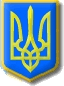 